РОССИЙСКАЯ ФЕДЕРАЦИЯКЕМЕРОВСКАЯ ОБЛАСТЬТАШТАГОЛЬСКИЙ МУНИЦИПАЛЬНЫЙ РАЙОНМУНИЦИПАЛЬНОЕ ОБРАЗОВАНИЕ ШЕРЕГЕШСКОЕ ГОРОДСКОЕ ПОСЕЛЕНИЕСОВЕТ НАРОДНЫХ ДЕПУТАТОВ ШЕРЕГЕШСКОГО ГОРОДСКОГО ПОСЕЛЕНИЯРЕШЕНИЕ № 457                                                                                                                                   Принято                                                                            Советом  народных депутатовШерегешского городского поселения                                                                                                                    «09»  ноября   2016г.О  внесении изменений в «Правила землепользования и застройки муниципального образования Шерегешское городское поселение», утвержденные Решением Совета народных депутатов Шерегешского городского поселения от 27 февраля 2014 года № 339 .	Руководствуясь  Федеральным законом от 06.10.2003 №131–ФЗ «Об общих принципах  организации местного самоуправления  в Российской Федерации», Решением Шерегешского поселкового Совета народных депутатов Шерегешского городского поселения от 28 апреля 2015 года №389 «Об утверждении Положения о порядке организации и проведения публичных слушаний по вопросам градостроительной деятельности на территории Шерегешского городского поселения», на основании результатов публичных слушаний от 04.07.2016г. (с учетом замечаний), Совет народных депутатов  Шерегешского  городского поселенияРЕШИЛ:Внести изменения в «Правила землепользования и застройки муниципального образования Шерегешское городское поселение», утвержденные Решением совета народных депутатов Шерегешского городского поселения от 27 февраля 2014 года № 339  «Об утверждении правил землепользования и застройки муниципального образования Шерегешское городское поселение» и изложить их в новой редакции в соответствии с приложением к настоящему решению.Обнародовать настоящее решение на информационных стендах Администрации Шерегешского городского поселения по адресу: пгт Шерегеш, ул. Гагарина, 6 и разместить на сайте администрации Шерегешского городского поселения в информационно-телекоммуникационной сети «Итернет».Настоящее решение вступает в силу с момента обнародования на информационных стендах Администрации Шерегешского городского поселения и размещении на сайте.Председатель Совета народных депутатовШерегешского городского поселения					О.В. Францева И.О.Главы Шерегешского городского поселения						  	И.А.Идимешев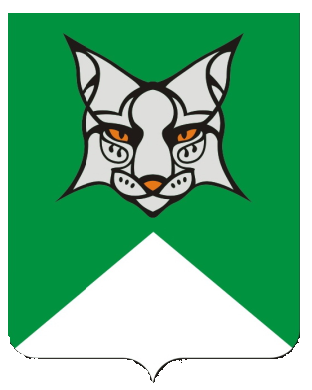 